Name2014 Success Street, Charleston, SC 29401(843) 123-4567ProfessionalSounding@email.com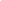 WORK EXPERIENCE	Bubba Gump Shrimp Company, Charleston, SC 
Hostess, May 2019-August 2022Collaborated with General Manager to develop new marketing strategies to attract new customers Assisted manager with updating food and drink menu to make it more appealing for customers Organized seating chart for 30 tables and ensured customers were seated in a timely manner VOLUNTEERISM             Charleston SPCA, Charleston, SC, August 2021- Present Maintain and refreshed kennels with appropriate materials and refreshed kennels daily, ensuring Receive and screened telephone calls, referred callers to appropriate colleague Worked well under pressure, communicating ideas clearlyEDUCATION		West Ashley High School, Charleston, SC 			High School Diploma, June 20223.0GPAWest Ashley Center for Advanced Studies, Charleston, SC Completed Automotive Technology Program Automotive Service Excellence Certified 